Муниципальное образовательное учреждение дополнительного образования«Межшкольный учебный центр Кировского и Ленинского районов»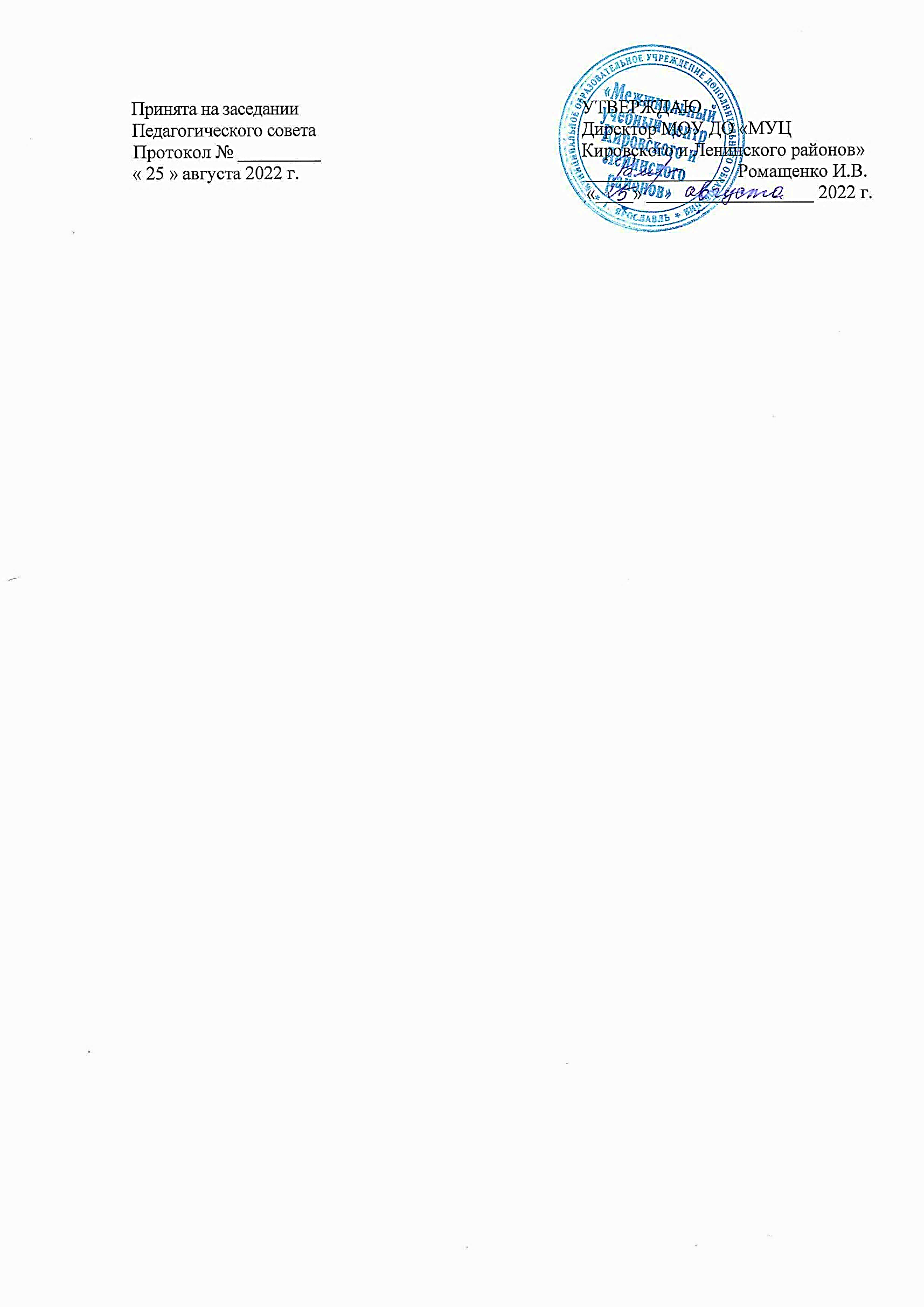 Социально-гуманитарная направленностьДополнительная общеобразовательная общеразвивающая программа«Веселый английский»возраст детей – 6-7 летсрок реализации - 1 годАвтор - составитель программы:    Осипова Анна Сергеевна, педагог дополнительного образованияЯрославль, 2022СодержаниеПояснительная записка.........…………………………………………………..3Учебный план…………………………………………….….......……………...7Содержание программы ………………………………………………........…..8Обеспечение программы………………………………………………………10Методическое обеспечение .. …………………………………………..10Материально-техническое обеспечение……………………………….12Дидактическое обеспечение…………………………………………....12Кадровое обеспечение…………………………………………………..12Мониторинг образовательных и образовательных результатов …………...13Библиографический список  …………………………………………..….......16Приложения .…………………………………………………………………...17Пояснительная записка	Иностранный язык сегодня становиться в большой мере средством жизнеобеспечения общества. Роль иностранного языка возрастает в связи с развитием экономических связей, с интернационализацией народной дипломатии. Изучение иностранного языка и иностранная грамотность наших граждан способствуют формированию достойного образа россиянина за рубежом, позволяют разрушить барьер недоверия, дают возможность нести и распространять свою культуру и осваивать другую.Поэтому иностранный язык стал обязательным компонентом обучения не только в школе и вузах, но и во многих дошкольных учреждениях. Раннее обучение иностранному языку создает прекрасные возможности для того, чтобы вызвать интерес к языковому и культурному разнообразию мира, уважение к языкам и культурам других народов, способствует развитию коммуникативно-речевого акта. Роль иностранного языка на ранней ступени обучения особенно неоценима в развивающем плане. Программа «Веселый английский» имеет социально-гуманитарную направленность и представляет собой вариант модифицированной дополнительной общеобразовательной общеразвивающей программы ознакомительного уровня, способствует воспитанию интереса к овладению иностранным языком, формированию гармоничной личности, развитию психических процессов, а также познавательных и языковых способностей; развитию активной и пассивной речи, правильному звукопроизношению на осознанном уровне.Нормативной базой программы «Веселый английский» является комплекс документов:Федеральный закон от 29.12.2012 г. № 273-ФЗ «Об образовании в Российской Федерации»; Федеральный закон от 31.07.2020 № 304-ФЗ «О внесении изменений в Федеральный закон «Об образовании в Российской Федерации» по вопросам воспитания обучающихся;Федеральный проект «Успех каждого ребенка» от 07 декабря 2018 г.;Приказ Министерства просвещения РФ от 9 ноября 2018 г. № 196 «Об утверждении Порядка организации и осуществления образовательной деятельности по дополнительным общеобразовательным программам»;Концепция развития дополнительного образования детей до 2030 года (постановление Правительства от 31 марта 2022 года N 678-р);«Концепция организационно-педагогического сопровождения профессионального самоопределения обучающихся в условиях непрерывности образования».Письмо Минобрнауки России от 11.12.2006 г. № 06-1844 «О примерных требованиях к программам дополнительного образования детей»Письмо Минобрнауки России от 18.11.2015г. № 09-3242 «Методические рекомендации по проектированию дополнительных общеразвивающих программ (включая разноуровневые программы)».Приказ Министерства образования и науки Российской Федерации от 23.08.2017 г. № 816 «Об утверждении Порядка применения организациями, осуществляющими образовательную деятельность, электронного обучения, дистанционных образовательных технологий при реализации образовательных программ»;Методические рекомендации по реализации дополнительных общеобразовательных программ с применением электронного обучения дистанционных образовательных технологий по организации дистанционного обучения. Министерство просвещения 31.01.2022;Целевая модель развития региональных систем дополнительного образования детей (приказ министерства просвещения РФ от 03.09.2019 №467);Санитарные правила СП 2.4.3648-20 «Санитарно-эпидемиологические требования к организациям воспитания и обучения, отдыха и оздоровления детей и молодежи» постановление главного государственного санитарного врача РФ от 28 сентября 2020 года N 28;Государственная программа Ярославской области «Развитие образования в Ярославской области» на 2021 - 2024 годы;ОЦП «Развитие дополнительного образования детей в Ярославской области» на 2019–2024 годы.Новизна предлагаемой программы состоит в том, что при обучении английскому языку пристальное внимание уделяется выработке коммуникативных способностей (навыков свободного общения и прикладного применения английского языка). Актуальность. В связи с возрастающей учебной нагрузкой в детском саду  с одной стороны,  и заинтересованностью родителей в изучении их детьми английского языка, с другой, а также исходя из заботы о здоровье ребенка, появилась необходимость в создании программы обучения английскому языку в раннем возрасте, которая позволит развить и сохранить интерес и мотивацию к изучению иностранных языков и не нанесет, в связи с изучением нескольких предметов в течение всего учебного года до поступления в школу, вреда здоровью детей. Актуальность данной программы обусловлена также ее практической значимостью. Дети могут применить полученные знания и практический опыт, когда пойдут в школу.  К тому моменту у них будет сформировано главное – интерес к дальнейшему изучению английского языка, накоплен определенный объем знаний, что значительно облегчит освоение любой программы обучения английскому языку в начальной школе.	Цель программы: сформировать у обучающегося элементарные навыки общения и первый опыт элементарных навыков говорения на английском языке.В рамках работы по программе по изучению английского языка выделены следующие задачи: обучающиеформировать у дошкольников речевую, языковую, социокультурную компетенцию;научить элементарной диалогической и монологической английской речи;развивающиеразвивать фонематический слух;развивать мышление, память, внимание, воображение, волю, усидчивость, логику, творческие способности, познавательный интерес, воображение;воспитательныевоспитывать уважение к образу жизни людей страны изучаемого языка;воспитывать чувство толерантности.В основу программы положены научные принципы организации педагогического процесса:системность;гуманизация;дифференциация;мотивация через игру;доступность и познавательность.Программа составлена для детей старшего дошкольного возраста 6-7 лет. Срок реализации программы - 1 год. Общий объем программы – 36 часов. Занятия с группой проводятся 1 раз в неделю по 1 учебному часу длительностью 30 минут. Наполняемость в группах составляет 7 - 15 человек одного возраста.Отличительные особенности. Программа по английскому языку основана на игровом методе с учетом возрастных и индивидуальных особенностей воспитанников. На занятиях используются различные виды игровой деятельности: сюжетные, дидактические, подвижные, театрализованные. Программа составлена с учетом ознакомления учащихся с окружающим миром. В процессе обучения детям предоставляется возможность познакомиться с музыкальным и литературным творчеством англоязычных народов мира.В содержание программы включен воспитательный компонент, так как воспитание является неотъемлемым, приоритетным аспектом образовательной деятельности. В тексте ДООП отражены традиционные воспитательные мероприятия, проводимые в объединении в рамках воспитательной программы МУЦ.При переходе центра на дистанционное обучение в программу могут быть внесены корректировки в части форм, методов обучения и контроля, видов практических заданий, времени занятий. Обучение может проводиться в очной форме в режиме онлайн или заочной в режиме оффлайн.Программа может быть адаптирована к детям с ОВЗ или учеников с высокими образовательными потребностями за счет изменения количества практических заданий и их уровня сложности.Программу можно рассматривать как элемент ранней профориентации, поскольку дети знакомятся с основными элементами работы учителя английского языка, переводчика.Ожидаемые результатыПо окончанию курса учащиеся приобретут новые компетенции. Результаты обученияУчащиеся должны знать: -  алфавит, -  цифры, -  основные цвета. Базовую лексику по темам: семья, здоровые привычки, животные. - Названия некоторых продуктов питания. Дети должны уметь: Здороваться, прощаться, благодарить, извиняться. Представлять себя, своих членов семьи. Рассказывать о своих животных(игрушках). Считать от 1 до 10. Отвечать на простые вопросы. Понимать на слух элементарную английскую речь в нормальном темпе в предъявлении преподавателя, в том числе указания, связанные с заданием, распоряжения – команды, связанные с проведением зарядки. Понимать реплики других детей. Поддержать диалог этикетного характера, а также поддержать диалог и общаться на бытовые темы. Результаты развитияУ обучающихся разовьютсяфонематический слух;мышление, память, внимание, воображение, волю, усидчивость, логику;творческие способности, познавательный интерес, воображение;Результаты воспитанияУ обучающихся сформируется чувство толерантности. Дети смогут проявлять уважение к образу жизни людей страны изучаемого языка.Реализация воспитательных мероприятий даст возможность обучающимся получить представления о государственных праздниках, памятных датах России, о примерах исполнения гражданского и патриотического долга, о личной и общественной безопасности.Формой итоговой аттестации учащихся по программе является игра-викторина.Учебный планСодержание программы1.Вводное занятиеТеория. Знакомство с программой. Инструктаж по охране труда. Правила поведения на занятиях.Практика. Входная диагностика.2. ЗнакомствоТеория. Знакомство с детьми и детей друг с другом. Простое приветствие, прощание. Знакомство с английскими персонажами мультфильмов по пособию. Утреннее приветствие.Практика. Игра с мячом. Разминка под песню "Hello, how are you?".  Прослушивание рассказа героев о себе. Разучивание стихотворения "It's morning".3. АлфавитТеория. 26 букв английского алфавита и соответствующие английские слова.Практика. Просмотр обучающего видео на тему «Английский алфавит» по буквам. Игра с алфавитом-пазлом. Раскраски на тему «Алфавит». Игра «Сломанный телефон». Игра «Кто назовет больше?». Рисунок. Игра с мячом. Зарядка «Head, shoulders, knees and toes». Игра «Вырежи и приклей».4.ЦифрыТеория. Цифры на английском языке от 1 до 10.  Практика. Просмотр обучающего видео. Игра «Угадай-ка». Игра «Сломанный телефон». Игра «Вырежи и приклей». Раскраска «Numbers». Зарядка «If you happy». 5. ЦветаТеория. Цвета на английском языке. Цвета знакомых предметов, цветные игрушки. Словосочетания с цветами.Практика. Просмотр обучающего видео. Игра с мячом. Игра «What color is it?». Викторина «Colors». Раскраски по названиям английских цветов. Зарядка «If you happy».6. Я люблю   мою   семьюТеория. Лексика по теме «Семья». Грамматические конструкции «It’s me. It’s my…».Практика. Отработка лексики на тему «Семья». Отработка грамматической конструкции «It’s me. It’s my…».  Просмотр обучающего видеофильма. Игра с мячом. Игра «Сломанный телефон». Зарядка «Head, shoulders, knees and toes»». Игра на тему «Моя семья». Конкурс рисунков «My family».7. Здоровые привычкиТеория. Утренняя зарядка. Утреннее умывание. Завтрак. Садимся за стол. Еда на завтрак.Практика. Прослушивание рассказа героев о зарядке, умывании, подготовке к завтраку, еде на завтрак. Разучивание стихотворений «Up an down», «Clean, clean», «Dry your face», «Breakfast is ready», «Sweet sugar, sweet tea». Раскраски по теме. Игра-зарядка. Физкультминутка «If you happy». Конкурс рисунков по теме «Мой завтрак».8. Домашние питомцы и другие животныеТеория. Лексика по теме «Pets». Грамматическая конструкция «I have got…». Лексика по теме «Wild animals».Практика. Просмотр обучающего видео и презентации. Отработка грамматических конструкций «I have got…This is…». Конкурс рисунков на тему «Мое домашнее животное или животное, которое я бы хотел иметь дома». Видео-викторина на тему «Pets». Игра с карточками на тему «Wild animals». Просмотр видео. Игра «Сломанный телефон». Игра «Вырежи и приклей». Зарядка «Hands, hands down».9. Воспитательные мероприятияТеория. Важные даты в жизни человека. Государственные праздники, памятные даты. Тематические занятия: «Доброречие», «Безопасный телефон», ««Чтобы помнили…» (день Победы), «Бережем родную природу».Практика. Подготовка и проведение тематических занятий Викторина. Игра. Виртуальная экскурсия. Просмотр и обсуждение презентации. Конкурс рисунков.10. Итоговое занятиеПрактика. Игра-викторина по пройденным темам. Конкурс рисунков «Здравствуй, лето!».  Итоговая диагностика.Обеспечение программыМетодическое обеспечение программыНа занятиях по программе «Веселый английский» используются следующие педагогические технологии:технология группового обучения;технология исследовательской деятельности;технология проектной деятельности;технология игровой деятельности;технология коллективной творческой деятельности;здоровьесберегающая технология.Для сохранения здоровья учащихся предусмотрено использование различных способов здоровьесбережения: устраиваются физкультминутки, гимнастика для глаз, активные коллективные виды работ на занятиях, смена методов преподавания через каждые 10 минут занятия (словесно-наглядные, самостоятельная работа), смена деятельности детей.Основными формами занятий являются теоретические и практические занятия в группе. Учитывая возрастные особенности младших школьников занятия эмоциональны, методически разнообразно построены, насыщены играми, проблемными ситуациями из жизни, загадками и рассказами. Теоретический материал подается в основном в игровой форме. Кроме того, используются традиционные способы передачи информации: рассказ, беседа. Практическая работа предусматривает сюжетно-ролевую игру, конкурсы и викторины.Эффективности обучения способствует широкое использование и заучивание детских песен, стихов и рифмовок. Они проговариваются в разном темпе, с разной громкостью, с разной интонацией, сопровождаются жестами, мимикой, движениями, что вызывает положительные эмоции у детей.Таким образом, использование различных игр, разгадывание загадок, инсценировка стихов и сказок, большое количество наглядного материала, игрушек, музыки, движения, фантазии особенно на 1 и 2 этапе обучения, обеспечивает постоянный интерес детей и внутреннюю мотивацию деятельности.Основной формой обучения является комбинированное занятие, которое может включать в себя:- организационный момент;- разминку;- работу над произношением;- упражнения на повторение, закрепление предыдущего материала;- введение нового материала;- тренировочные упражнения;- подведение итогов.В процессе проведения занятий используются словесные, наглядные, практические методы проведения занятий.Формы организации учебной деятельности: индивидуальные, групповая, коллективная. Программой курса предусмотрены разнообразные методы обучения: объяснительно-иллюстративный,репродуктивный,проблемный,частично-поисковый,исследовательский.Выбор методов обучения зависит от возраста детей и ориентирован на активизацию и развитие определенных психомыслительных и познавательных процессов.Объяснительно-иллюстративный метод способствует созданию прочной информационной базы для формирования умений и навыков.Репродуктивный метод применяется на всех годах обучения. Учащиеся воспроизводят информацию и выполняют тренировочные упражненияЭвристические и исследовательские методы предполагают более активную познавательную деятельность детей. Педагог ставит проблемную ситуацию и предлагает решить ее самостоятельно.Использование игровых методов является одним из самых важных методов обучения детей дошкольного и младшего школьного возраста. Игра может выполнять сразу несколько функций: обучающую, коммуникативную, развлекательную, релаксационную, развивающую и воспитательную. Ее можно использовать и при введении нового материала, и при закреплении его, а также при контроле знаний. Используемые на занятиях игры очень разнообразны:подвижные игры (зарядка, игра «Превращение в животных», игры на внимание), стихи и песни, сопровождаемые движениями;игры с мячом (вопрос- ответ, перевод слов и предложений);сюжетно- ролевые игры, инсценировки;игры со сказочными персонажами;музыкальные игры;викторины, кроссворды.Педагог должен уделять внимание и воспитательному аспекту игры в шахматы. Беседы педагога с учащимися направлены на формирование личностных качеств обучающегося, таких как справедливость, уважение к окружающим и сопернику, коммуникабельность, культура поведения вне и во время игры. В процессе работы с обучающимися используются следующие методы и приёмы воспитания: беседа, рассказ, просмотр материалов, анализ и обсуждение, подготовка сообщений, проектная деятельность, экскурсия, поощрение, замечание, метод естественных последствий, традиции коллектива.Формы воспитательной работы: праздники коллектива, участие в социальных акциях и традиционных мероприятиях МУЦ, досугово-познавательных мероприятиях.Оценивание результатов воспитательной работы происходит в процессе педагогического наблюдения на протяжении всего периода обучения.При дистанционном или электронном обучении в случае болезни ребенка или при домашнем обучении при формировании учебного материала применяются существующие интерактивные материалы по предмету. Для обучающихся создаются простейшие, нужные ресурсы и задания. Сокращается время занятия ребенка дома до 30 минут. Теоретический материал представляется в кратком (сжатом) виде, где выделена основная суть. Обучающимся предлагаются разные виды заданий для последующей самостоятельной работы дома. В структуру материала входят следующие содержательные компоненты: учебный материал, включая необходимые иллюстрации; инструкции по его освоению; вопросы и тренировочные задания; контрольные задания и пояснения к их выполнению. К учебным материалам добавляется инструкции по работе.Текущий и итоговый контроль осуществляется также в дистанционной форме через организацию обратной связи с использованием электронной почты, соцсетей.Задания для учащихся размещаются на сайте образовательной организации, в группах объединения в социальных сетях (ВКонтакт), в группах объединения в мессенджерах WhatsApp, Skype, Telegram, направляются по электронной почте.Воспитательная работа невозможна без тесного контакта с родителями. Для педагога дополнительного образования   важно установить партнерские отношения с ними, создать атмосферу поддержки и общности интересов, взаимопонимания, сотрудничества и взаимодействия. Поэтому с родителями проводятся родительские собрания, индивидуальные консультации, в конце года – анкетирование на предмет оценки удовлетворенности результатами образовательной и воспитательной деятельности в объединении.В течение года педагог беседует с родителями о прошедших занятиях, рассказывает о домашних заданиях, индивидуально информирует о динамике изменения образовательных и личностных характеристик детей. Материально-техническое обеспечение     Для реализации	 программы используется учебный кабинет, соответствующий всем санитарно-гигиеническим и психологическим нормам, оснащенный всем необходимым для проведения занятий: классная доска, столы и стулья для учащихся и педагога, шкафы и стеллажи для хранения пособий и учебных материалов. Кабинет оснащен компьютером, колонками, мультимедиапроектором. Для проведения занятий необходимы следующие материалы и инструменты: бумага, тетради, карандаши, фломастеры, цветная бумага и картон, клей, ножницы и др.Дидактическое обеспечениеЗанятия проводятся с использованием дидактических материалов: разработки викторин;игровой материал;наглядные пособия;диагностические методики для определения уровня ЗУН:картинки, иллюстрации;раздаточный материал;дидактические карточки;наборы предметов, относящихся к различным темам.Информационное обеспечениевидеоролики,презентации PowerPoint.Кадровое обеспечение Занятия ведет педагог дополнительного образования, имеющий высшее педагогическое образование по специальности «Английский язык».Мониторинг образовательных и воспитательных результатовЧтобы проверить, в какой степени ребенок овладел тем или иным умением, контрольное обследование проводится 3 раза в год. В процессе деятельности выработалась определенная система контроля успехов и достижений детей, используя классические методы и приемы. После изучения каждой темы определяется уровень овладения знаниями, умениями и навыками, предлагаемые данной темой. Инструментарием мониторинга результатов обучения являются:- учет готовых работ;-  конкурсы на лучшую работу;- творческие задания;- тематические игры, викторины;- защита мини-проекта.При проведении мониторинга используются следующие методы: наблюдение, участие в конкурсах, мини-проекты, оценка выполненных работ. Отслеживание результативности обучения данной программы осуществляется поэтапно в течение всего учебного года. Проводится входной, текущий, и итоговый мониторинг.       Показатели мониторинга определяются по трехбалльной шкале.Высокий уровень - 3 балла.Средний уровень - 2 балла.Низкий уровень - 1 балл.Результат оформляется в виде таблице Система критериев, показателей и баллов отражается в сводной таблице, в которой, в процентном отношении, фиксируются результаты входного и итогового мониторинга.Оценка знаний, умений, навыков детей «Весёлый английский» предполагает отслеживание процесса развития каждого ребенка, оценку индивидуальных особенностей каждого ребёнка.Критерии оценки теоретических и практических ЗУН1.     Диалогическая речь.Высокий творческий уровень: задает более 3х вопросов, вопросы правильно сформулированы, ответы творческие, развернутые (сверх того, что требуется).Высокий уровень: задает более 2х вопросов, вопросы правильно сформулированы, ответы дает четкие, используя полные и краткие предложения.Средний уровень: задает менее 2х вопросов, вопросы условно-правильные, ответы нечеткие, условно-правильные (не нарушающие смысла, но содержащие лексические и грамматические ошибки).Низкий уровень: не задает вопроса, ответы неправильные (нарушающие смысл и с ошибками).2.     Монологическая речь.Высокий творческий уровень: ответ творческий (сверх того, что требуется), речь корректная, количество фраз 5 и более. Высказывание соответствует ситуации.Высокий уровень: учитывается общее количество фраз, построенных по различным моделям, речь корректная, содержит 3 и более фраз.Средний уровень: речь условно-правильная (есть лексические и грамматические ошибки), 2-3 фразы.Низкий уровень: не дает ответа.3.     Лексические навыкиВысокий творческий уровень: ответ творческий, лексический запас превышает программные требования.Высокий уровень: лексический запас соответствует программным требованиям, называет все лексические единицы по каждой теме, не испытывая при этом затруднений.Средний уровень: лексический запас не соответствует программным требованиям, называет более 60% лексических единиц по каждой теме, испытывает при этом затруднения.Низкий уровень: лексический запас не соответствует программным требованиям, называет менее 60% лексических единиц по каждой теме, испытывает при этом серьезные затруднения.5.   Фонетические навыки.Высокий уровень: произношение звуков соответствует программным требованиям, все звуки произносит четко и правильно, не испытывая при этом затруднений.Средний уровень: произношение звуков частично соответствует программным требованиям, не все звуки, произносит четко и правильно, испытывая при этом затруднения.Низкий уровень: произношение звуков не соответствует программным требованиям, многие звуки произносит неправильно, испытывает при этом серьезные затруднения, отказывается произносить заданные звуки.Мониторинг личностного развития обучающегося Список информационных источниковЛитератураДавыдова З.М. Игра как метод обучения иностранным языкам//Иностр. языки в школе. – 2010.- № 6.Кулясова Н.А. Алфавитные и тематические игры на уроках английского языка.  –  М.: Вако, 2010.Леонтьев А.А. Эмоционально – волевые процессы в овладении иностранным языком//Методическая мозаика. – 2009. - № 8.Мильруд Р.П., Юшина Н.А. 12 шагов к английскому языку: пособие для детей 4 лет с книгой для воспитателей и родителей: часть первая. - Обнинск: Титул, 2018. - 96с.Никитенко З.Н. Формирование универсальных учебных действий – приоритет начального иноязычного образования//Иностр. языки в школе. – 2010. – № 6Электронные ресурсыhttp://learnenglishkids.britishcouncil.org/ru/http://busyteacher.org/http://www.englishforkids.ru/http://www.toolsforeducators.com/http://www.pearsonlongman.com/young_learners/teachers/resources-archive/index.htmlhttp://www.english-easy.info/riddles/#axzz1gsDyHRMDhttp://www.english-easy.info/tonguetwisters/#axzz1h5ZS4BJhhttp://www.english-easy.info/proverbs/#axzz1h5ZS4BJhhttp://www.bilingual.ru/goods/novels/https://www.youtube.comПриложения Календарный учебный график№РазделыКол-во часовКол-во часовКол-во часовформы контроля/аттестации№Разделывсеготеорияпрактикаформы контроля/аттестации1Вводное занятие1-12Знакомство211Игра, сценка3Алфавит844Игра, творч. задание4Цифры523Игра, творч. задание5Цвета422Игра, творческое задание 6Я люблю мою семью423Игра, творч. задание7Здоровые привычки312Творческое задание, сценка, игра8Домашние питомцы и другие животные422Игра, творческое задание9Воспитательные мероприятия413Игра, творческое задание10Итоговое занятие1-1Игра-викторинаВсего361521Ф.И.ВходнойВходнойВходнойВходнойВходнойВходнойВходнойВходнойВходнойИтоговыйИтоговыйИтоговыйИтоговыйИтоговыйИтоговыйИтоговыйИтоговыйИтоговыйФ.И.123456789123456789ПоказателиКритерии оцениванияБаллыПоказателиКритерии оцениванияБаллы1.Теоретические знания владение менее чем 1/2 объема знаний, предусмотренных программой);объем усвоенных знаний составляет более 1/2;освоение практически весь объем знаний.1232.Владение английской речьюизбегает употреблять специальные термины;сочетает специальную терминологию с бытовой;специальные термины употребляет осознанно и в полном соответствии с их содержанием1233.Практические умения и навыки, предусмотренные программойовладел менее чем 1/2 предусмотренных умений и навыков;объем усвоенных умений и навыков составляет более 1/2;овладел практически всеми умениями и навыками, предусмотренными программой 1234. Творческие навыкив состоянии выполнять лишь простейшие практические задания;выполняет в основном задания на основе образца;выполняет практические задания с элементами творчества1235.Организационно-волевые качества: терпение, стараниепостоянно действует под воздействием контроля извне;периодически контролирует себя сам; постоянно контролирует себя сам1236. Сотрудничество в коллективеизбегает участия в общих делах участвует при побуждении извнеинициативен в общих делах123Показатели Степень выраженности оцениваемого качествакол-во баллов1. Терпениетерпение хватает меньше чем на ½ занятиятерпения хватает больше чем на ½ занятиятерпения хватает на все занятие1232. Творческий интерес к занятиям  интерес к занятиям продиктован ребенку извне;интерес периодически поддерживается самим ребенком;интерес постоянно поддерживается ребенком самостоятельно	1233.Толерантностьнетерпим к людям других взглядов, культурных ориентаций, проявляет недоброжелательностьотношение непоследовательно, ситуативно, нет принципиальной позицииразрешает конфликты конструктивным путем, способен к сопереживанию и взаимопомощи, демонстрирует доброжелательный стиль поведения1234. Трудолюбие  проявления волевых качеств практически незаметныпроявляет волевые качества в случае, если педагог оказывают соответствующую помощьспособен к выполнению творческих заданий самостоятельно1235. Коммуникативностьне пытается договориться, настаивает на своем.иногда пытается договориться, строя совместное действие;сравнивает способы действия и координирует их, строя совместное действие; следит за реализацией принятого замысла123№ занятия ДатаРазделы. Темы. Проверочные работы.Всего часов по программеВсего часов по факту Формы контроля/аттестации1. Вводное занятие11Знакомство с программой. Инструктаж по охране труда. Пр. Входная диагностика1-2. Знакомство.22Знакомство с группой, учителем. Пр. Игра с мячом, зарядка.1Игра3Знакомство с мультгероями. Приветствие, прощание. Пр. Игра с мячом.1Игра3. Алфавит84Буквы A, B, C. Пр. Просмотр обучающего мультфильма. Игра с пазлом.1Игра5Буквы D, E, F. Пр. Просмотр обучающего мультфильма. Раскраска “Elephant”1Творч. задание6Буквы G, H, I. Пр.  Просмотр обучающего мультфильма. Рисунок «House».1Творч. задание7Буквы J, K, L.  Пр. Просмотр обучающего мультфильма. Игра «Сломанный телефон».1Игра8Буквы M, N, O. Пр. Просмотр обучающего мультфильма. Игра с пазлом.1Игра9Буквы P, Q, R. Пр. Просмотр обучающего мультфильма. Игра с мячом.1Игра10Буквы S, T, U, V. Пр. Просмотр обучающего мультфильма. Рисунок 1Творч. задание11Буквы W, X, Y, Z. Пр. Просмотр обучающего мультфильма.  Раскраска «English ABC»1Творч. задание4. Цифры612Цифры 1,2.  Пр. Игра «Угадай-ка»1Игра13Цифры 3,4. Пр. Игра «Угадай-ка»114Цифры 5,6.  Пр. Игра «Сломанный телефон»1Игра15Цифры 7,8. Пр. Раскраска «Цифры»1Творч. задание16Цифры 9,10. Пр. Игра с мячом.1Игра17Тематическое занятие «Доброречие».  Пр.  Игра.1Игра5. Цвета418Черный и белый, синий и красный. Пр. Просмотр обучающего видео.1Видео19Зеленый и желтый, оранжевый и фиолетовый. Пр. Игра с мячом. Раскраска по названиям цветов.1Игра 20Коричневый, розовый, серый. Пр. Викторина «Colors». Раскраска по цветам.1Викторина21Словосочетания с цветами. Пр. Игра «What color is this?»1Игра6. Я люблю мою семью422Лексика по теме «Семья». Пр. Просмотр обучающего видео.1Видео23Грамматические конструкции «It’s me. It’s my». Пр. Конкурс рисунков.1Творч. задание24Дополнительная лексика по теме «Семья». Пр. Игра с мячом.1Игра25Лексика и грамматика по теме. Пр. Игра «Сломанный телефон»1Игра7. Здоровые привычки.526Утренняя зарядка. Пр. Зарядка под песенку, разучивание стихотворения.1Творч. задание27Утреннее умывание. Пр. Прослушивание рассказа.  Раскраска по теме.1Творч. задание28Тематическое занятие «Безопасный телефон».Пр.  Викторина.1Творч. задание29Завтрак. Еда на завтрак. Пр. Рисунок «Мой завтрак»1Творч. задание30Тематическое занятие «Чтобы помнили…». Пр.   Виртуальная экскурсия.1Опрос 8. Домашние питомцы и другие животные.531Лексика по теме «Pets». Пр. Просмотр обучающего мультфильма.1Видео 32Грамматические конструкции «I have got, This is…». Пр. Конкурс рисунков.1Творч. задание33Лексика на тему «Wild animals». Пр. Игра с карточками.1Игра34Грамматические конструкции по теме. Пр. Игра «Сломанный телефон».1Игра35Тематическое занятие «Бережем родную природу».  Пр. Конкурс рисунков.1Творч. задание9. Итоговое занятие136Лексика и грамматика по пройденным материалам. Пр. Видео-викторина «Animals». Итоговая диагностика.1ВикторинаВсего36